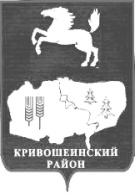 Администрация Кривошеинского района ПОСТАНОВЛЕНИЕот 14.11.2014										  № 775с. Кривошеино Томской областиО внесении    изменений      в    постановлениеАдминистрации    Кривошеинского      района от 15.06.2012      № 314         «Об утверждениисхемы размещения нестационарных торговыхобъектов    на   территории    муниципальногообразования Кривошеинский район»	В целях приведения муниципального правового акта в соответствие с действующим законодательством Российской Федерации, актуализации схемы размещения нестационарных торговых объектов на территории муниципального образования Кривошеинский район ПОСТАНОВЛЯЮ:1. Внести в постановление Администрации Кривошеинского района от 15.06.2012 № 314 «Об утверждении схемы размещения нестационарных торговых объектов на территории муниципального образования Кривошеинский район»  следующие изменения: В Приложении  № 1  к постановлению от 15.06.2012г.   № 314        «Об утверждении схемы  размещения нестационарных торговых объектов на территории муниципального образования Кривошеинский район»  пункт 1 изложить в следующей редакции: « с. Кривошеино, 2 метра восточнее нежилого здания № 9 по ул. Кирова» Приложение № 2  к постановлению от 15.06.2012г.   № 314        «Об утверждении схемы  размещения нестационарных торговых объектов на территории муниципального образования Кривошеинский район» изложить в новой редакции согласно приложению к настоящему постановлению.2. Настоящее постановление опубликовать в официальном печатном издании  газете «Районные вести» и разместить на  официальном сайте муниципального образования Кривошеинский район в  сети Интернет (http://kradm.tomsk.ru).3.   Настоящее постановление вступает в силу с даты его официального опубликования.    4.   Контроль за исполнением настоящего постановления возложить на заместителя Главы муниципального образования  по экономическим вопросам, реальному сектору экономики и инновациям.Глава Кривошеинского района	(Глава Администрации)					         		         А.В. Разумников Курицына Ригина Григорьевна  2-14-27 Направлено: Прокуратура; Главы СП; МБУ «Кривошеинская ЦМБ»; А.М. Архипов; Р.Г.КурицынаПриложение № 1 к Постановлению Администрации                                                         Кривошеинского района от  14.11.2014  № 775СХЕМАРазмещения нестационарных торговых объектов на территорииМуниципального образования Кривошеинский район№ объектаМесто нахождения нестационарноготоргового объекта (адрес)Тип нестационарного торгового объектаАссортимент продаваемых товаровПериод размещения нестационарного объекта на земельных участках, в здании, строениях, сооружениях, находящихся в муниципальной собственности123451с.Кривошеино,  2 метра восточнее нежилого здания № 9 по ул.КироваТорговый павильонМясная продукция, овощиКруглогодично2с.Кривошеино, ул.Ленина 5 метров западнее  нежилого здания № 35 по ул.ЛенинаТорговый павильонМясная продукция, шашлыкКруглогодично3с.Кривошеино, 25 метров западнее нежилого здания № 31 по ул.ЛенинаТорговый павильонЦветыКруглогодично4с.Кривошеино, ул. Ленина, 4 метра северо-восточнее здания № 13а по ул.ЛенинаТорговый павильонМясная продукция, яйцоКруглогодично5с.Кривошеино, ул.Кирова, 10АТорговый павильонОдежда, сувениры, подаркиКруглогодично6д. Елизарьево, 70 метров юго-восточнее жилого дома № 21 по ул.СоветскаяТорговый павильонМагазин смешанных товаровКруглогодично